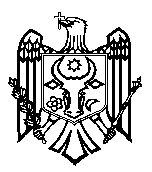 CURTEA DE CONTURI A REPUBLICII MOLDOVAH O T Ă R Â R E A  nr.9din 28 februarie 2022cu privire la Raportul auditului asupra rapoartelor financiare ale unității administrativ-teritoriale raionul Ungheni încheiate la 31 decembrie 2020 (UAT/bugetul de nivelul II) -----------------------------------------------------------------------------------------------Curtea de Conturi, în prezența dlui Ghenadi Mitriuc, preşedintele raionului Ungheni; dnei Tatiana Struc, șefa Direcției finanțe, Consiliul raional Ungheni; dnei Iulia Pancu, șefa Direcției educație, Consiliul raional Ungheni; dlui Andrei Grițco, șeful Oficiului teritorial Ungheni al Cancelariei de Stat; dlui Petru Babuci, șeful adjunct al Direcției politici în domeniul controlului financiar public intern, Ministerul Finanțelor; dnei Ina Darii, șefa Secției metodologie, Ministerul Finanțelor; dlui Vladimir Vornic, director adjunct, Agenția Achiziții Publice, precum și a altor persoane responsabile, în cadrul ședinței video, în legătură cu situația epidemiologică în Republica Moldova, călăuzindu-se de art.3 alin.(1) și art.5 alin.(1) lit.a) din Legea privind organizarea și funcționarea Curții de Conturi a Republicii Moldova, a examinat Raportul auditului asupra rapoartelor financiare ale unității administrativ-teritoriale raionul Ungheni încheiate la 31 decembrie 2020 (UAT/bugetul de nivelul II).Misiunea de audit public extern a fost realizată în conformitate cu Programele activității de audit a Curții de Conturi, având drept scop oferirea unei asigurări rezonabile cu privire la faptul că rapoartele financiare ale unității administrativ-teritoriale raionul Ungheni încheiate la 31 decembrie 2020 (UAT/bugetul de nivelul II) nu conțin, în ansamblul lor, denaturări semnificative, cauzate de fraude sau erori, precum și emiterea unei opinii.Auditul public extern a fost planificat și s-a desfășurat în conformitate cu Standardele Internaționale ale Instituțiilor Supreme de Audit aplicate de Curtea de Conturi.Examinând Raportul de audit, precum și explicațiile persoanelor cu funcții de răspundere prezente la ședința publică, Curtea de ConturiA CONSTATAT:	Rapoartele financiare ale unității administrativ-teritoriale raionul Ungheni încheiate la 31 decembrie 2020 (UAT/bugetul de nivelul II), cu excepția posibilelor efecte ale aspectelor descrise în secțiunea Baza pentru opinia cu rezerve din Raportul de audit,  prezintă o imagine corectă și fidelă în conformitate cu cadrul de raportare financiară aplicabil. Reieșind din cele expuse, în temeiul art.14 alin.(2), art.15 lit.d) și art.37 alin.(2) din Legea nr.260 din 07.12.2017, Curtea de Conturi HOTĂRĂȘTE: 1. Se aprobă Raportul auditului asupra rapoartelor financiare ale unității administrativ-teritoriale raionul Ungheni încheiate la 31 decembrie 2020 (UAT/bugetul de nivelul II), anexat la prezenta Hotărâre.2. Prezenta Hotărâre și Raportul de audit se remit:2.1. Parlamentului Republicii Moldova, pentru informare și examinare, după caz, în cadrul Comisiei parlamentare de control al finanțelor publice;2.2. Președintelui Republicii Moldova, pentru informare;2.3. Guvernului Republicii Moldova, pentru informare și luare de atitudine în vederea monitorizării asigurării implementării recomandărilor de audit;2.4. Ministerului Finanțelor, pentru informare și luare de atitudine în vederea monitorizării asigurării implementării controlului intern managerial, raportării exhaustive a execuției bugetului conform setului complet, inclusiv a Raportului narativ;2.5. Oficiului teritorial Ungheni al Cancelariei de Stat, pentru informare;2.6. Consiliului raional și președintelui raionului Ungheni, pentru:2.6.1. examinarea în şedinţa Consiliului raional Ungheni a rezultatelor auditului, cu audierea persoanelor responsabile referitor la faptele expuse în Raportul de audit şi cu aprobarea unui plan de măsuri de remediere a deficienţelor constatate; 2.6.2. implementarea unui sistem de control intern managerial viabil, asigurând identificarea proceselor operaţionale de bază şi descrierea acestora;2.6.3. inventarierea şi contabilizarea conformă a patrimoniului public local (clădiri, terenuri, drumuri, infrastructura tehnico-edilitară a sistemelor publice de alimentare cu gaze, apă şi de canalizare, investiții în entitățile fondate etc.), a creanțelor și a datoriilor;2.6.4. revizuirea/monitorizarea respectării politicilor contabile și instituirea procedurilor care vor determina recunoașterea activelor conform metodelor și procedeelor de evaluare, cu înregistrarea ulterioară a valorii evaluate în evidența contabilă.3. Membrul Curţii de Conturi responsabil de coordonarea domeniului va semna Scrisoarea către conducerea entităţii auditate.4. Prezenta Hotărâre intră în vigoare de la data publicării în Monitorul Oficial al Republicii Moldova şi poate fi contestată cu o cerere prealabilă la autoritatea emitentă în termen de 30 de zile de la data publicării. În ordine de contencios administrativ, Hotărârea poate fi contestată la Judecătoria Chişinău, sediul Râşcani (MD-2068, mun. Chişinău, str. Kiev nr.3), în termen de 30 de zile din data comunicării răspunsului cu privire la cererea prealabilă sau din data expirării termenului prevăzut pentru soluţionarea acesteia.5. Curtea de Conturi va fi informată trimestrial, în termen de 9 luni din data intrării în vigoare a prezentei Hotărâri, despre acțiunile întreprinse pentru executarea subpunctului 2.6. din prezenta Hotărâre.6. Hotărârea și Raportul auditului asupra rapoartelor financiare ale unității administrativ-teritoriale raionul Ungheni încheiate la 31 decembrie 2020 (UAT/bugetul de nivelul II) se plasează pe site-ul oficial al Curții de Conturi (https://www.ccrm.md/ro/decisions).7. Se ia act că, pe parcursul misiunii de audit, s-a înregistrat în evidenţa contabilă și în Raportul financiar pe anul 2021 valoarea terenurilor din gestiunea a 31 de instituții de învățământ, în sumă totală de 50,78 mil. lei.Marian LUPU,Preşedinte